от  28.01.2015                                             №  4В соответствии с Семейным кодексом Российской Федерации, областным законом от 22.06.2006 № 61-з «О размере, порядке назначения и выплаты ежемесячных денежных средств на содержание ребенка под опекой (попечительством) на территории Смоленской области» Кардымовский районный Совет депутатовР Е Ш И Л :  1. Утвердить Положение о размере, порядке назначения и выплаты ежемесячных денежных средств на содержание детей, находящихся под опекой (попечительством), на территории муниципального образования «Кардымовский район» Смоленской области. 2. Настоящее решение вступает в силу с момента его официального опубликования и применяется к правоотношениям, возникшим с 1 января 2015 года.Положение о размере, порядке назначения и выплаты ежемесячных денежных средств на содержание детей, находящихся под опекой (попечительством), на территории муниципального образования «Кардымовский район» Смоленской области1. Общие положения1.1. Настоящее решение в соответствии с Семейным кодексом Российской Федерации, областным законом от 22.06.2006 № 61-з «О размере, порядке назначения и выплаты ежемесячных денежных средств на содержание ребенка под опекой (попечительством) на территории Смоленской области» устанавливает размер, порядок назначения и выплаты ежемесячных денежных средств на содержание детей, находящихся под опекой (попечительством), на территории муниципального образования «Кардымовский район» Смоленской области (далее – муниципальное образование).2. Размер ежемесячных средств на содержание подопечных детейРебенок, находящийся под опекой (попечительством) имеет право на содержание, денежные средства на которое выплачивается ежемесячно его опекуну (попечителю) (далее – ежемесячные денежные средства) в размере, установленном областным законом от 22.06.2006 № 61-з.2.2. Размер ежемесячных денежных средств ежегодно индексируется исходя из прогнозируемого в соответствующем финансовом году уровня инфляции, устанавливаемого федеральным законом о федеральном бюджете на очередной финансовый год и плановый период.2.3. На содержание детей, находящихся под опекой (попечительством), местом жительства которых является территория муниципального образования, ежемесячно выплачиваются денежные средства на питание, приобретение одежды, обуви, мягкого инвентаря, предметов хозяйственного обихода, личной гигиены, игр, игрушек, книг исходя из установленных натуральных норм.3. Основания для назначения и выплаты денежных средств на содержание подопечных детей 3.1. Назначение и выплата ежемесячных денежных средств производятся во всех случаях установления опеки (попечительства) над детьми-сиротами и детьми, оставшимися без попечения родителей, до достижения ими возраста 18 лет, включая месяц их рождения, кроме случая, указанного в пункте 3.2. настоящей главы.3.2. Не назначаются и не выплачиваются ежемесячные денежные средства на содержание подопечных, которым опекуны (попечители) назначаются по заявлению их родителей в порядке, определенном частью 1 статьи 13 Федерального закона от 24.04.2008 № 48-ФЗ «Об опеке и попечительству».3.3. Назначение денежных средств на содержание детей, находящихся под опекой (попечительством), осуществляется органами опеки и попечительства.Обращение за назначением денежных средств на содержание подопечных детей 4.1. Для назначения и выплаты ежемесячных денежных средств опекун (попечитель) представляет в орган местного самоуправления муниципального  образования по месту жительства подопечного, уполномоченный на назначение и выплату ежемесячных денежных средств (далее - уполномоченный орган, осуществляющий назначение и выплату ежемесячных денежных средств) заявление в письменной форме о назначении ежемесячных денежных средств (далее – заявление) и следующие документы:1) паспорт или иной заменяющий его документ, удостоверяющий личность опекуна (попечителя);2) копию свидетельства о рождении ребенка;3) справку с места жительства ребенка о совместном его проживании с опекуном (попечителем);4) копию акта органа опеки и попечительства о назначении опекуна или попечителя;5) копии документов, подтверждающих основания установления опеки (попечительства).4.2. Копии документов, указанных в пункте 4.1, представляются вместе с подлинниками. Копии документов после проверки их соответствия подлинникам заверяются должностным лицом уполномоченного органа, осуществляющего назначение и выплату ежемесячных денежных средств, после чего подлинники документов возвращаются опекуну (попечителю). 4.3. По месту подачи заявления на каждого ребенка, на которого выплачиваются ежемесячные денежные средства на содержание ребенка, формируется личное дело.4.4. Решение о назначении ежемесячных денежных средств принимается в срок не позднее 15 дней со дня представления опекуном (попечителем) заявления со всеми необходимыми документами и оформляется правовым актом уполномоченного органа, осуществляющего назначение и выплату ежемесячных денежных средств.4.5. Уведомление о назначении ежемесячных денежных средств или об отказе в их назначении должно быть направлено заявителю уполномоченным органом, осуществляющим назначение и выплату ежемесячных денежных средств, в письменной форме в трехдневный срок со дня издания правового акта о назначении ежемесячных денежных средств.4.6. Ежемесячные денежные средства назначаются со дня установления опеки (попечительства), если обращение за ними последовало не позднее одного года со дня установления опеки (попечительства). При обращении за назначением ежемесячных денежных средств по истечении одного года со дня установления опеки (попечительства) они назначаются и выплачиваются за истекшее время, но не более чем за один год, с месяца в котором подано заявление. В этом случае ежемесячные денежные средства выплачиваются в размере, установленном решением на соответствующий период.5. Сроки и порядок выплаты денежных средств на содержание подопечных детей 5.1. Денежные средства на содержание подопечного выплачиваются опекуну (попечителю) со дня издания органом опеки и попечительства распоряжения о назначении денежных средств на содержание подопечного с возмещением опекуну (попечителю) расходов за период с момента возникновения оснований на их получение, то есть со дня, когда ребенок остался без попечения родителей.5.2. Выплата ежемесячных денежных средств на содержание подопечных производится опекунам (попечителям) не позднее 15 числа месяца, следующего за отчетным, путем зачисления на отдельный счет.6. Основания и порядок прекращения выплаты денежных средств на содержание подопечных детей  6.1. Выплата денежных средств на содержание подопечного опекуну (попечителю) прекращается в следующих случаях:1) прекращения опеки (попечительства) по основаниям, предусмотренным статьей 29 Федерального закона от 24 апреля 2008 года № 48-ФЗ «Об опеке и попечительстве», кроме случая, указанного в пункте 2 статьи 40 Гражданского кодекса Российской Федерации;2) выезда подопечного на новое местожительство за пределы муниципального образования Смоленской области;3) при помещении подопечного под надзор в организации для детей-сирот и детей, оставшихся без попечения родителей (образовательные организации, медицинские организации, организации, оказывающие социальные услуги, или в некоммерческие организации, если указанная деятельность не противоречит целям, ради которых они созданы), кроме случаев временного пребывания подопечных в указанных организациях;4) устройства ребенка на воспитание в приемную семью.6.2. В случае возникновения обстоятельств, влекущих за собой прекращение выплаты ежемесячных денежных средств, опекун (попечитель) обязан в десятидневный срок сообщить о наступлении этих обстоятельств в уполномоченный орган, осуществляющий назначение и выплату ежемесячных денежных средств.6.3. Прекращение выплаты ежемесячных денежных средств производится на основании правового акта уполномоченного органа, осуществляющего назначение и выплату ежемесячных денежных средств. Выплата ежемесячных денежных средств прекращается с месяца, следующего за месяцем, в котором возникли обстоятельства, указанные в пункте 6.1.6.4. О прекращении выплаты ежемесячных денежных средств опекун (попечитель) извещается уполномоченным органом, осуществляющим назначение и выплату ежемесячных денежных средств, письменно в месячный срок со дня принятия такого решения.7. Удержание излишне выплаченных сумм денежных средств на содержание подопечных детей7.1. Излишне выплаченные денежные средства на содержание подопечного удерживаются с опекуна (попечителя) в случае, если переплата произошла по вине опекуна (попечителя).8. Финансирование расходов на выплату ежемесячных денежных средств на содержание детей, находящихся под опекой (попечительством)8.1. Финансирование выплаты ежемесячных денежных средств на содержание детей, находящихся под опекой (попечительством) является расходным обязательством муниципального образования «Кардымовский район» Смоленской области.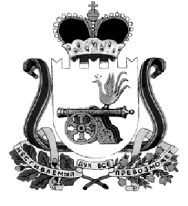 КАРДЫМОВСКИЙ РАЙОННЫЙ СОВЕТ ДЕПУТАТОВР Е Ш Е Н И ЕОб утверждении Положения о размере, порядке назначения и выплаты ежемесячных денежных средств на содержание детей, находящихся под опекой (попечительством), на территории муниципального образования «Кардымовский район» Смоленской областиГлава муниципального образования «Кардымовский район» Смоленской областиИ.В. ГорбачевИ.В. ГорбачевИ.В. ГорбачевУтвержденоРешением Кардымовского районного Совета депутатов     от 28.01.2015 № 4